Publicado en Bilbao el 26/05/2017 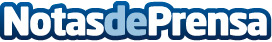 Marketing social, al servicio de la sociedad El marketing social no es sino el marketing aplicado a la responsabilidad social. Un marketing cuyo objetivo es sensibilizar sobre causas solidarias, promover eventos y campañas para recaudar fondos o promover la llamada Responsabilidad Social Corporativa (RSO). Todo de la mano de los profesionales de una empresa especializada en asesoría de imagenDatos de contacto:Alfonso R.Nota de prensa publicada en: https://www.notasdeprensa.es/marketing-social-al-servicio-de-la-sociedad_1 Categorias: Comunicación Consultoría http://www.notasdeprensa.es